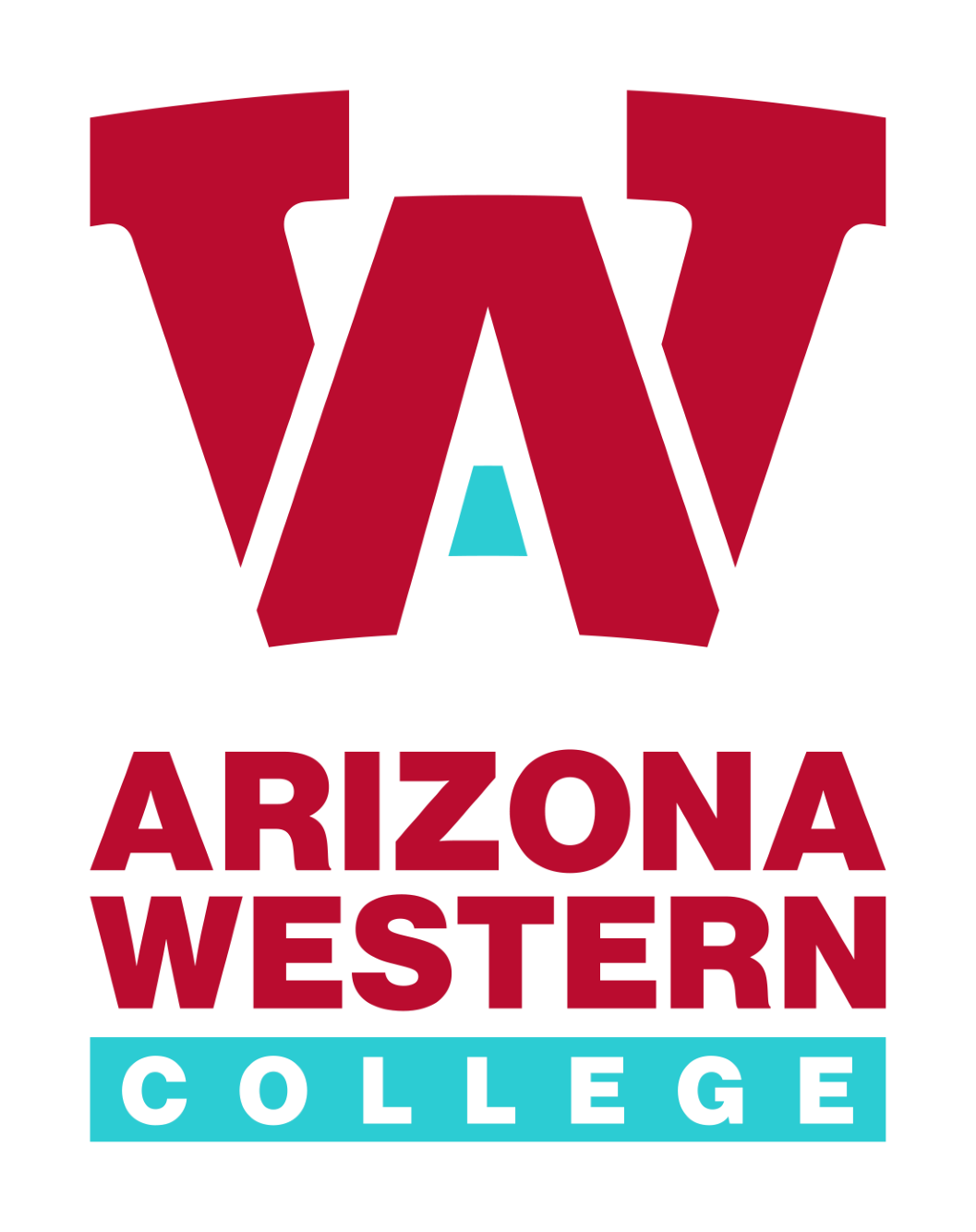 Faculty Senate Agenda November 13th, 2023Members present:  Members absent: Approval of October Minutes: Old Business:Technology Desk HoursVP Faculty Accomplishment / Kudos List for DGB / NISODFeedback on Bookstore Transition (requested by Dr. Corr and SGC)Updated PA Appraisal / Feedback Loop for Associate Deans and LeadsLead Faculty Job Description FeedbackAWC Prison Committee – Goal is to offer AGEC remotely.Common Hour and Committee Time ConcernsNew Business:HLC Dual Credit Credentialing Waiver to 2025 Dr. Iudicello will briefly present and answer questions from Faculty Senate.Review and Discussion of Instructional Excellence Coordinator Position. All revision suggestion due back to Eric.Lee@azwestern.edu by end of business November 20th, 2023. (File Attached.)AWC’s AGEC Implementation Plan. (See File Attachment.)Good of the OrderAdjournment.